TRABAJO PRÁCTICO QCAD1 - Elaborar un FORMATO A4 de acuerdo con lo indicado en el tutorial.2 – En dicho formato, realiza la planta, alzado y perfil izquierdo de la pieza adjunta a escala natural acotando el dibujo. 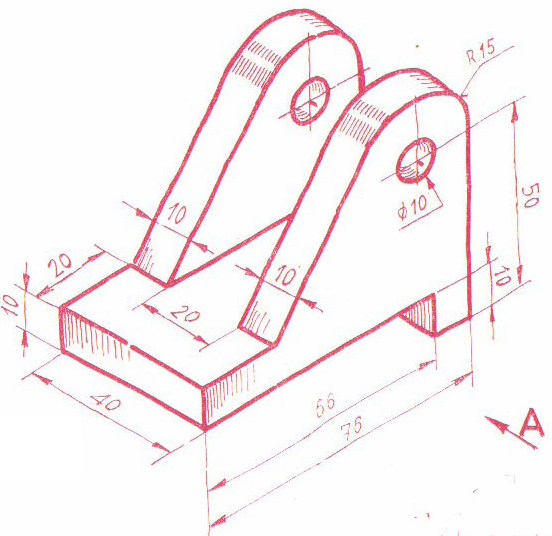 TRABAJO PRÁCTICO FLOWOLPara la puerta de garaje, realizar un programa que:Abra al pulsar desde cualquiera de los dos pulsadores E1 ó E2Se mantenga abierta durante 10 sVuelva a cerrar.Mientras esté abierta, lucirá una luz roja, cuando esté cerrada lucirá un luz verde. Durante los 10 s. de espera lucirá una luz naranja, de manera intermitente.TRABAJO PRÁCTICO FLUIDSIMPara una pareja de cilindros de doble efecto, realizar una secuencia A+, B+, B-, A-, con las siguientes condicionescilindro A: sale rápido y vuelve lentocilindro B: tarda en salir un tiempo y vuelve rápido.Numerar y listar todos los elementos de manera normalizada.EN CASO DE NO TENER LOS PROGRAMAS, VENIR  A POR ELLOS CON UN PINCHO ANTES DEL 30 DE JUNIOTRAER EN PÌNCHO Y DESCARGAR EL DIA DEL EXAMEN